ЗаявлениеCopyrightАвторские права © Shenzhen Seaory Technology Co., Ltd. Все права защищены.Пользователи должны соблюдать последние правила об авторском праве в своих странах. Это руководство, будь то в электронном файле, текстовой версии или других форматах, никогда не может быть частично или полностью скопировано, переведено или распространено каким-либо образом по любой причине без письменного разрешения от Shenzhen Seaory Technology Co., Ltd. Пожалуйста, простите что никаких изменений в этом руководстве в дальнейшем не будет замечено. Компания Shenzhen Seaory Technology Co., Ltd. не несет ответственности за любые ошибки (если таковые имеются) в данном руководстве, случайное повреждение принтера или убытки, вызванные содержанием этого руководства.Все изображения и спецификации в этом руководстве предназначены для облегчения описания, в то время как фактические характеристики подлежат заказу. Если у вас возникнут какие-либо вопросы, обратитесь к спецификациям продуктов на веб-сайте Shenzhen Seaory Technology Co., Ltd.ГарантияЧто касается условий гарантии и ограничительных положений, пожалуйста, обратитесь к гарантийному талону, прилагаемому к упаковке принтера. Благодарим вас за выбор карточного принтера Seaory серии S, чтобы начать успешное сотрудничество между нами. Разнообразная высококачественная персонализация удостоверений личности, карт Visa, членских карт и т. Д. Может быть реализована простым управлением этими принтерами для карт. Вы должны убедиться, что расходные материалы для принтера, которые вы купили, от оригинального производителя. Для получения дополнительной информации посетите наш веб-сайт: www.seaory.com. Если обнаружены какие-либо ошибки, сообщите нам об этом по электронной почте: info@seaory.com.Обозначения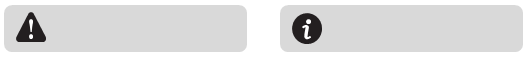 Предупреждающие знакиЭто продукт класса А. В домашних условиях этот продукт может вызывать радиопомехи, и в этом случае от пользователя может потребоваться принять соответствующие меры.Характеристики продуктаОсновные функцииКиоск принтерДвусторонняя печатьАвтоматическая подачаОповещение о нехватке карт, о заполнении отсека испорченных картУдержание карты, автоматическое восстановление по таймаутуУникальный запатентованный механизм подачиДополнительный модульДвух интерфейсный модуль кодирования картМодуль кодирования бесконтактной идентификационной картыUHF модульМодуль кодирования карт с магнитной полосойПоддержка полноразмерной ленты YMCKO, полупанельной ленты 1/2 ymcKO, однотонных лент (черный, белый, красный, синий, золотой, серебряный)   ОсобенностиВысокое разрешение печатиВозможность непрерывной печати карт, экономия времени и затрат на рабочую силуПростое и удобное управлениеЛегкий корпус, простота обслуживаниянизкий уровень шумаВысокая скорость печатиПараметрыО продуктеРазмерS22K размер: 375мм(Д)×160мм(Ш) ×211мм(HВ, Вес: 7.15кг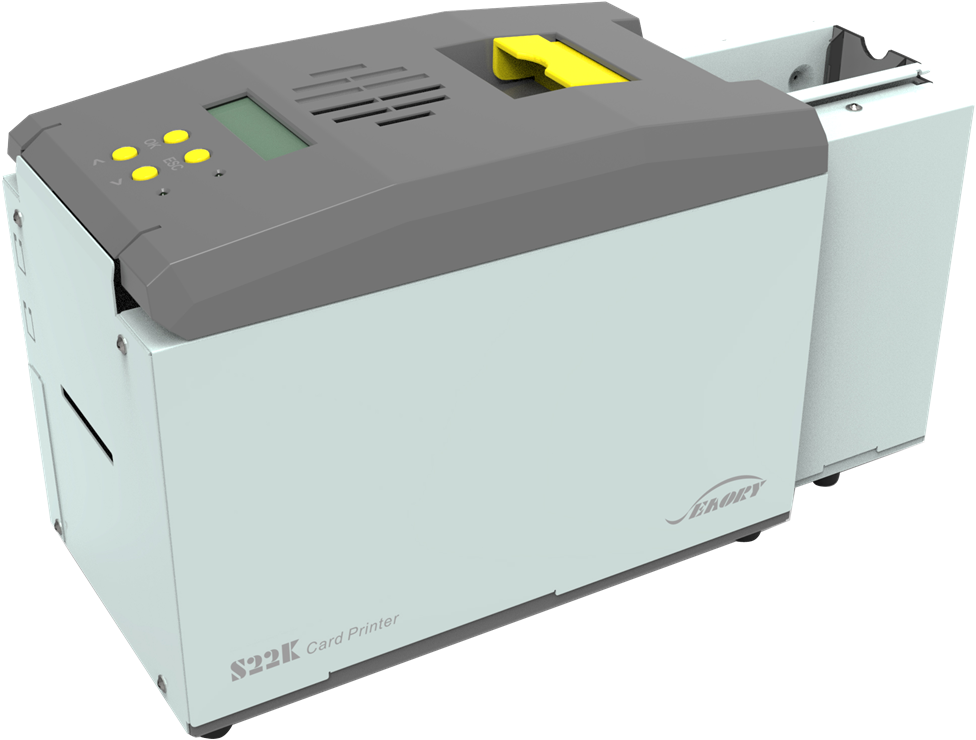 Верхняя часть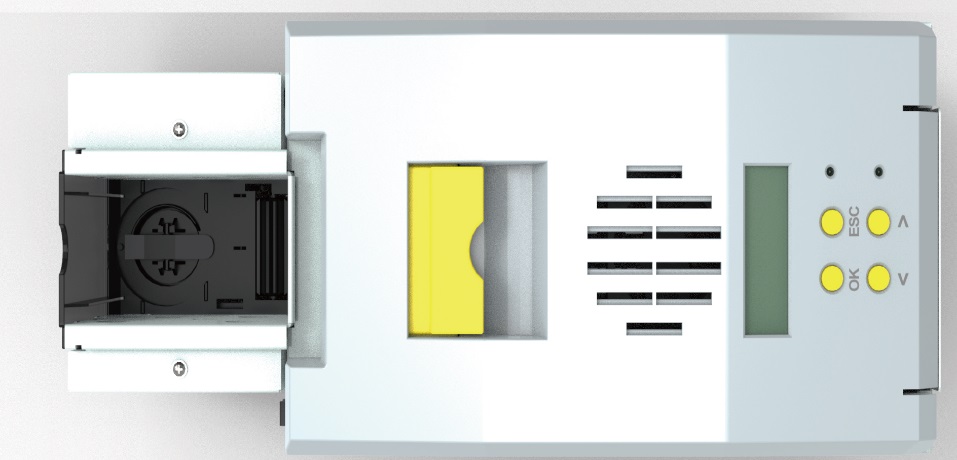 Описание основных функций:(1) Входной держатель: Хранение чистых карт ,100шт 0.76мм.(2) Выходной держатель: Хранение напечатанных карт, 50шт 0.76мм.(3) Рычаг открытия крышки: поднимите этот рычаг, чтобы открыть крышку.(4) Кнопки панели управления: запрос и установка параметров карточного принтера.(5) Экран LCM: отображение параметров и состояния карточного принтера..(6) Вентиляционное отверстие: отвод тепла, выделяемого карточным принтером и печатающей головкой.(7) Индикатор ошибки: горит красным, если карточный принтер не готов или неисправен.(8) Индикатор состояния: зеленый свет означает, что карточный принтер работает нормально.Передняя панель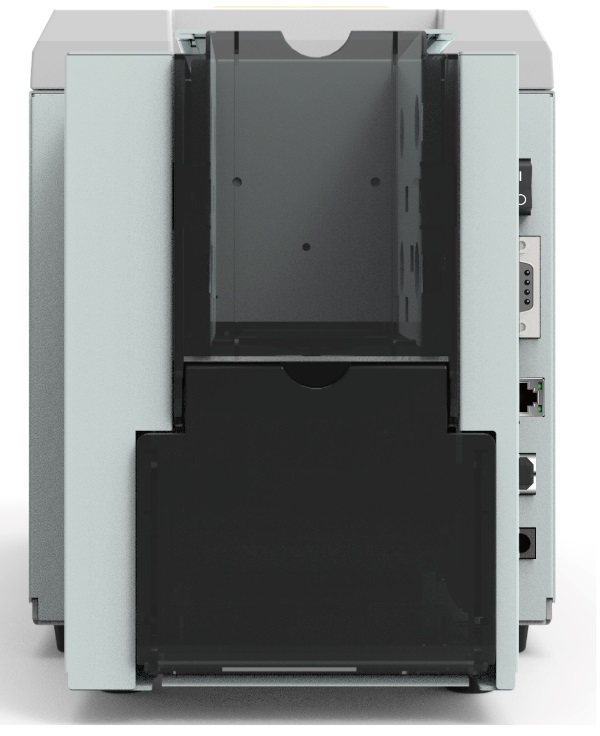 Описание основных функций:(1) Отсек для испорченных карт: хранение бракованных карт, 30шт, 0.76мм(2) Ethernet (3) USB: USB тип B(4) Питание: 24-25,5 В постоянного тока, 2,7 А.(5) Выключатель питания: подключение или отключение питания.(6) RS232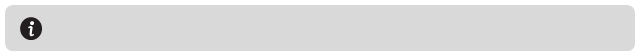 Задняя панель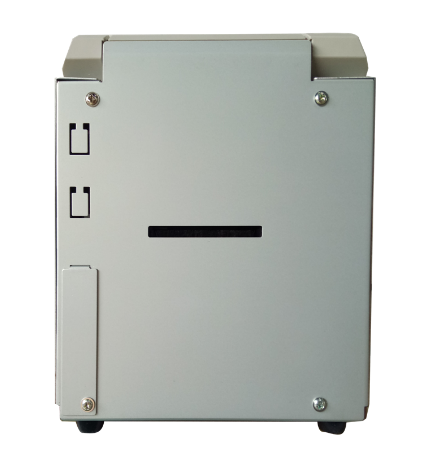 Описание основных функций：Выход карт: Возможна индивидуальная настройка скорости выдачи картДополнительные интерфейсы: дополнительные опции по запросу.Нижняя часть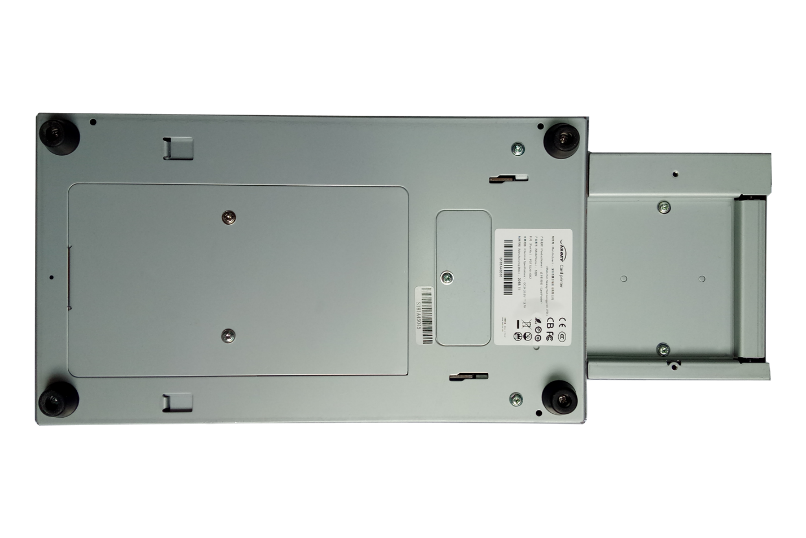 Описание основных функций：Нижняя крышка: место для установки модуля кодирования карты с магнитной полосой и чип-карты.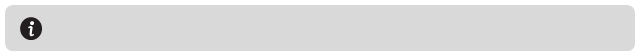 Внутренняя структура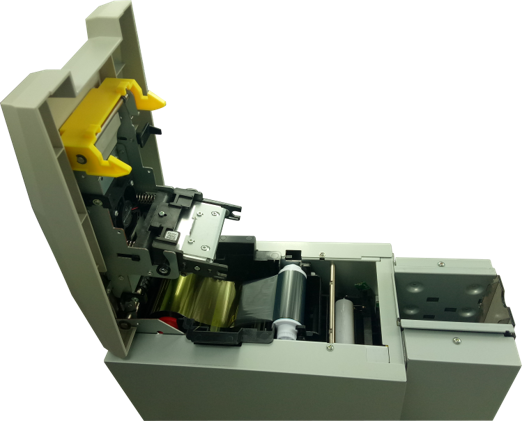 Описание основных функций：A  Вентилятор: поглощает и отводит тепло печатающей головки, когда она работает.B Печатающая головка: требуется регулярная чистка.C Картридж с лентой: аксессуар для установки ленты.D  Намотка использованного риббонаE  Чистящий ролик: убирает липкую пыль с поверхности карты, улучшает эффект печати.F  Регулировка толщины карты: ручная регулировка толщины карты. Поддерживаются карты 0,3-1,0ммG  Ролик подачи ленты: для неиспользованной ленты.АксессуарыСодержимое коробки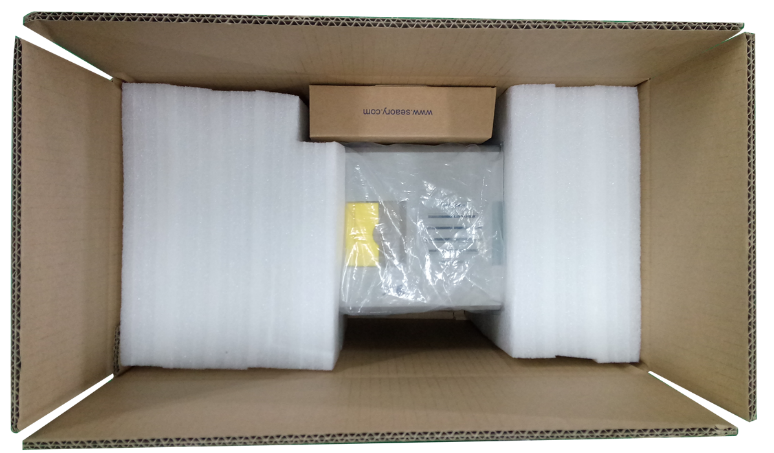 Список аксессуаров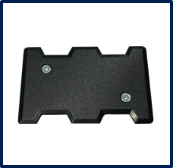 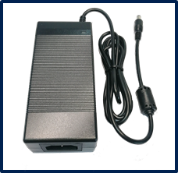 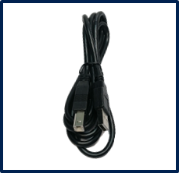 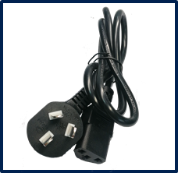 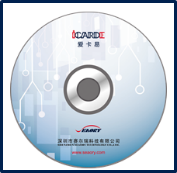 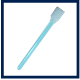 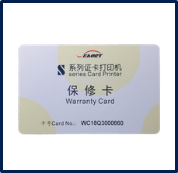 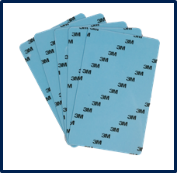 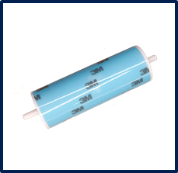 Описание основных функций:(1) CD: программное обеспечение(2) Адаптер питания: преобразование постоянного напряжения.(3) Кабель питания: подключите к адаптеру питания.(4) USB-кабель: коммуникационное соединение между ПК и карточным принтером. (5) Вес для отсека для подачи карт(4) Чистящий ролик: липкая пыль с поверхности карты, улучшает эффект печати.(5) Чистящая карточка: двусторонняя стандартная карточка 3M, внутренняя карточка принтера чистящих карточек пропускает пыль в канале.(6) Чистящая палочка: чистка печатающей головки.5. Установка и использование5.1 Установка чистящего роликаШаг 1: Аккуратно откройте верхнюю крышку принтера.. 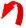 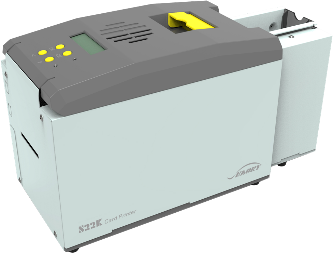  Шаг 2: Достаньте держатель для риббона.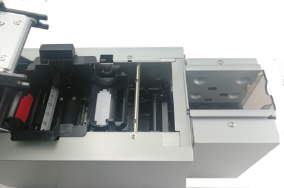 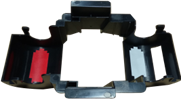 Шаг 3: Удалите верхний слой с поверхности чистящего валика, возьмите чистящий валик за обе стороны рукой и установите в принтер. 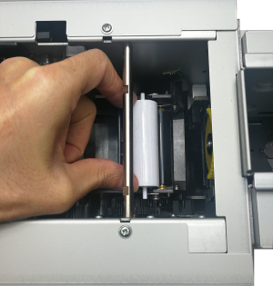 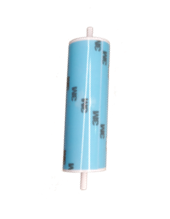 5.2 Установка риббонаШаг 1: Откройте коробку и вытащите риббон.
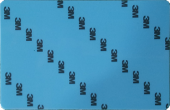 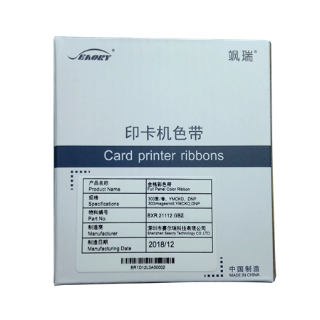 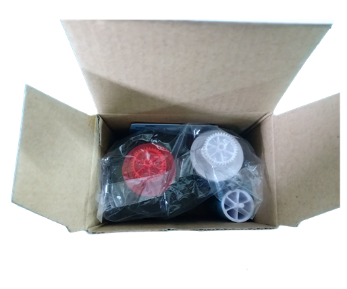 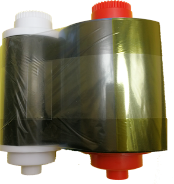 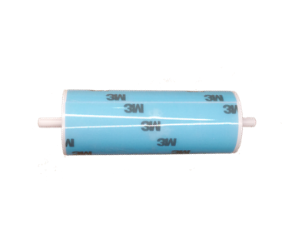 Шаг 2: Установите риббон на держатель согласно цветовым указателям. 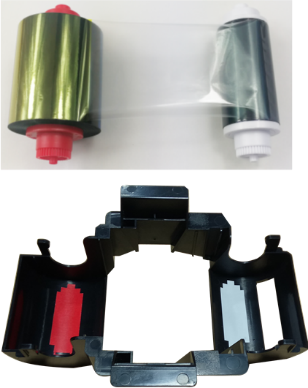 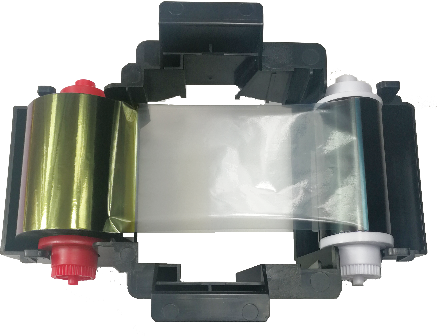 Шаг 3: Как показано на рисунке ниже, возьмите ленту риббона, установите и закройте верхнюю крышку.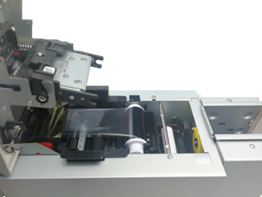 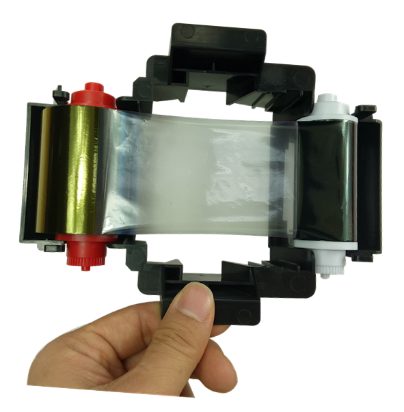 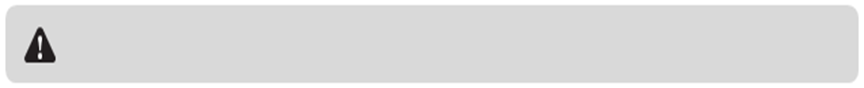 Настройка толщины картыОткройте верхнюю крышку и пылезащитный колпачок входного лотка, переместите желтый рычаг, чтобы отрегулировать толщину карт. Поддерживаются карты толщиной от 0,3 мм до 1,0 мм. По умолчанию установлена толщина 0,8 мм.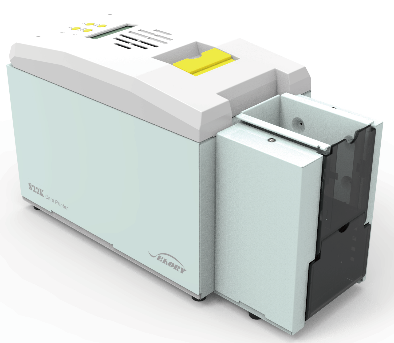 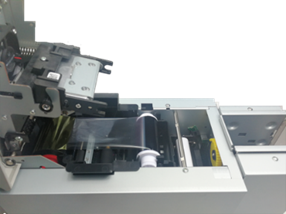 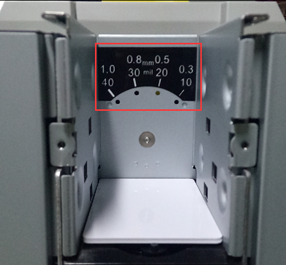 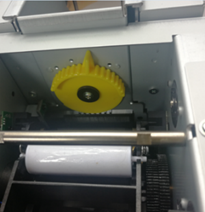 Рис. 1. Необходимо настроить в соответствии с фактической толщиной карты.Рис 2: По умолчанию установлено 0.8ммУстановка картШаг 1: Откройте пылезащитный колпачок входного лотка, поместите карту.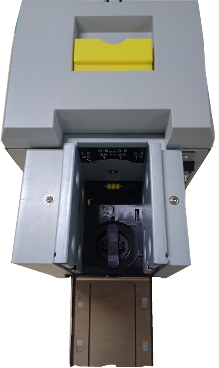 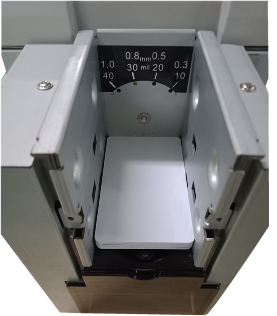 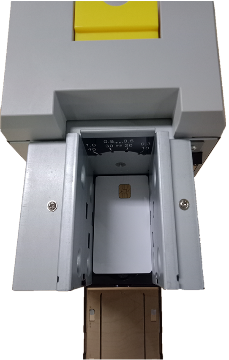 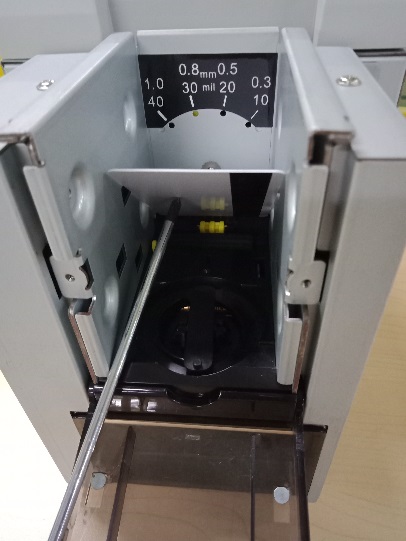 Шаг 2: Положите на карты дополнительный вес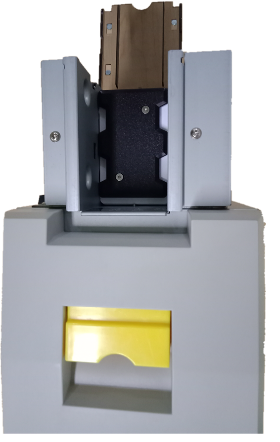 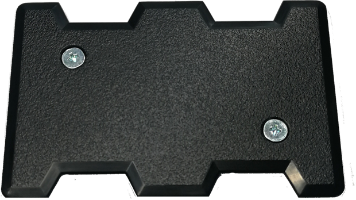 Подключение кабелейШаг 1. Выньте шнур питания и адаптер питания из коробки с принадлежностями. Подключите все кабели, как показано на рисунке ниже.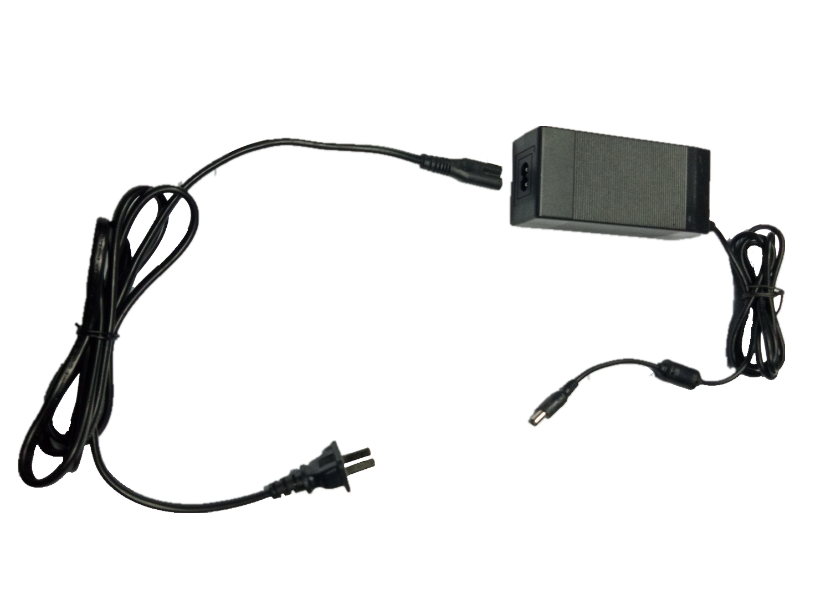 Шаг 2: Подключите провод к розетке и к принтеру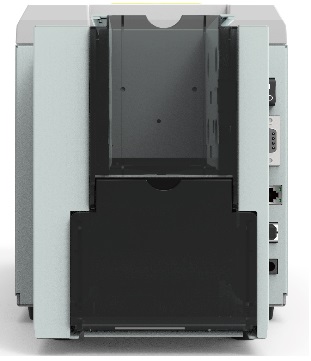 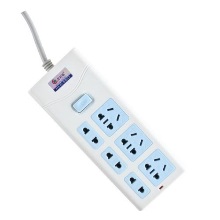 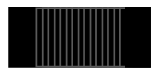 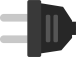 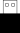 Шаг 3: Установка интерфейсных кабелейУстановка интерфейса USB: интерфейс USB-A  подключается к ПК, а интерфейс USB-B подключается к USB-порту карточного принтера.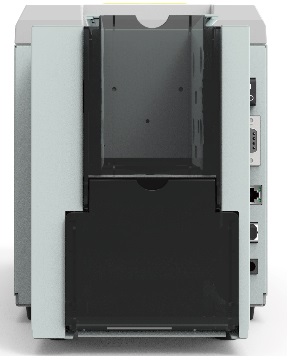 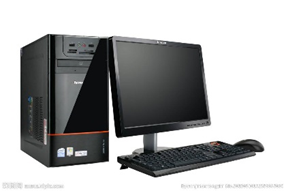 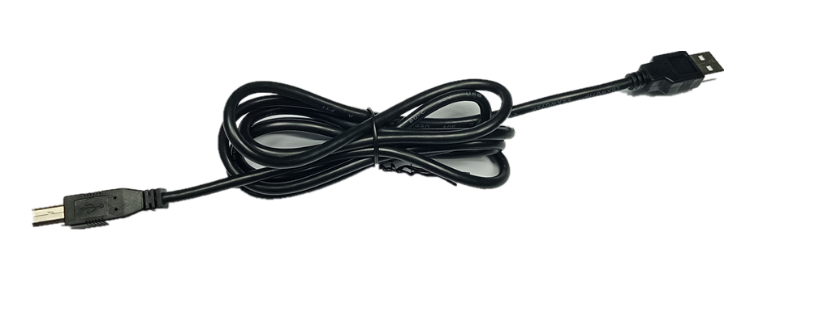 Ethernet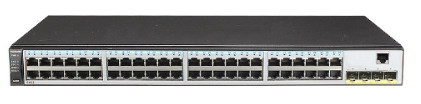 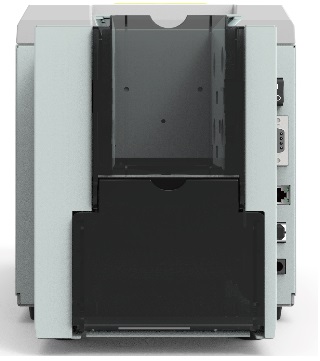 Установка драйвераОперационная система Поддерживается Windows XP/7/8/10, Windows Server 2003/2008/2012/2016,Linux, AndroidПеред установкой（1）Драйвер может быть загружен с сайта www.seaoryprinter.com  или с диска в коробке с аксессуарами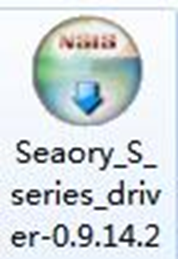 （2）Некоторые антивирусные приложения останавливают установку драйвера, поэтому перед установкой закройте все антивирусные приложения. После завершения вы можете открыть все антивирусные приложения.（3）Не включайте карточный принтер, пока установка драйвера не будет завершена.（4）Заранее подключите источник питания карточного принтера и интерфейс USB Этапы установки драйвера (интерфейс USB)Шаг 1: Дважды кликните на иконку “Seaory S series driver exe”.Шаг 2: Затем нажмите кнопку «Установить», как показано на рисунке ниже.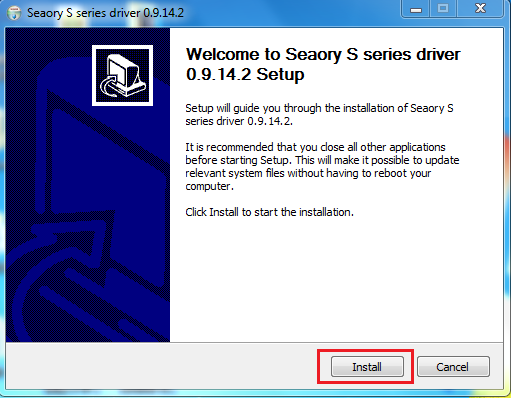 Шаг 3: Подождите минуту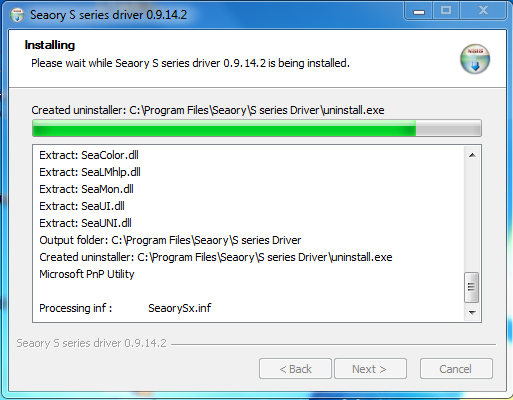 Шаг 4: Пожалуйста, выберите «всегда доверять программному обеспечению от «Shenzhen Seaory Technology Co., Ltd.». во всплывающих окнах, затем нажмите кнопку «Установить».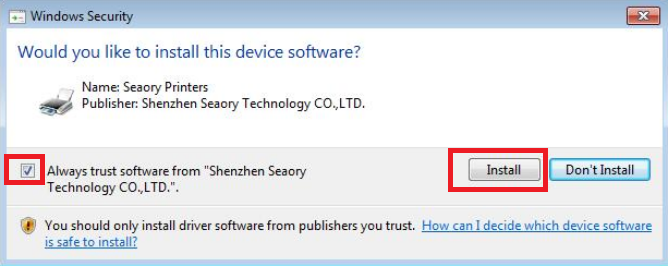 Шаг 5: Нажмите кнопку «Готово», как показано на рисунке ниже, после чего драйвер будет установлен.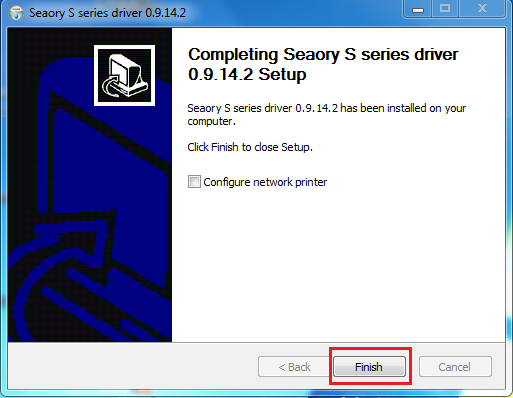 Шаг 6: Включите карточный принтер, драйвер карточного принтера установится автоматически. После этого нажмите «Панель управления - Оборудование и звук - Устройства и принтеры», и вы увидите, что Seaory S22K полностью установлен.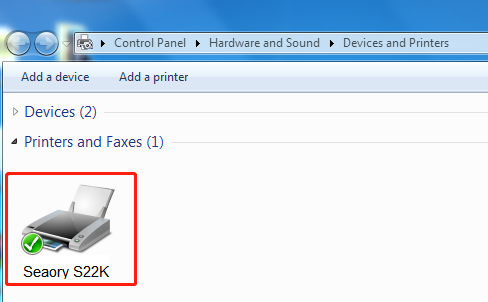 Настройка сетиЕсли вам необходимо использовать интерфейс связи Ethernet, убедитесь, что интерфейс USB был подключен к ПК, прежде чем выполнять следующие действия:Шаг 1. Наведите указатель мыши на выбранный принтер «Seaory S22» и нажмите правую кнопку, в меню «Принтер» выберите «Параметры печати».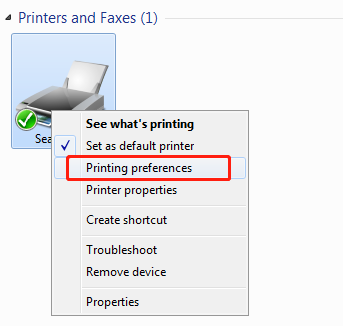 Шаг 2: Выберите “Инструменты” – “Настройки сети”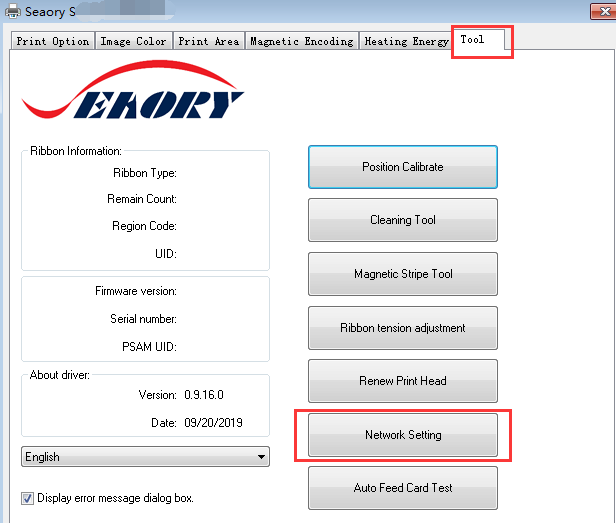 Шаг 3: После нажатия «Настройки сети» выберите «Получить текущие настройки», вы увидите номер модели карточного принтера, версию прошивки, MAC-адрес и т. Д.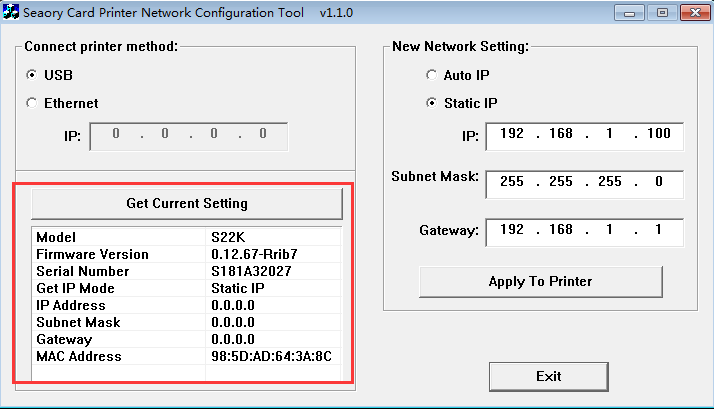 Шаг 4: Нажмите «Статический IP-адрес», введите IP-адрес в Интернете, маску подсети и информацию о шлюзе. Затем нажмите «Применить к принтеру», вы увидите диалоговое окно успеха. Это означает, что настройка сети прошла успешно.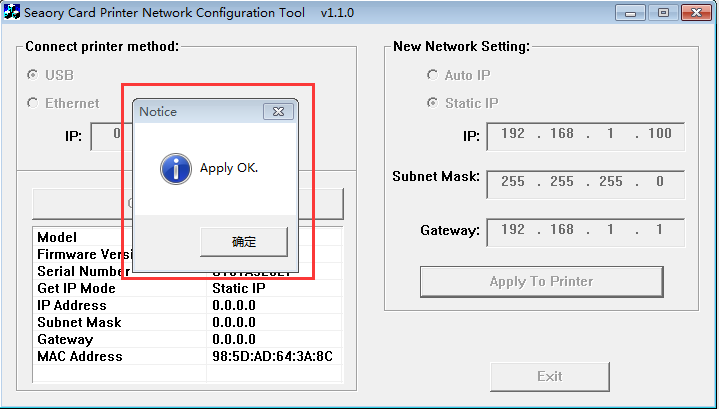 Установка драйвера (интерфейс Ethernet)После завершения «Установка драйвера 6.3 (интерфейс USB)» выполните следующие действия:（1）Сначала выберите «Настроить принтер», а затем нажмите «Готово». 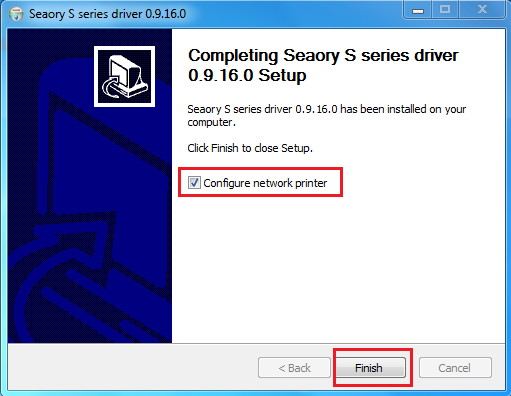 （2）Введите IP-адрес карточного принтера и нажмите «Добавить принтер», чтобы завершить установку.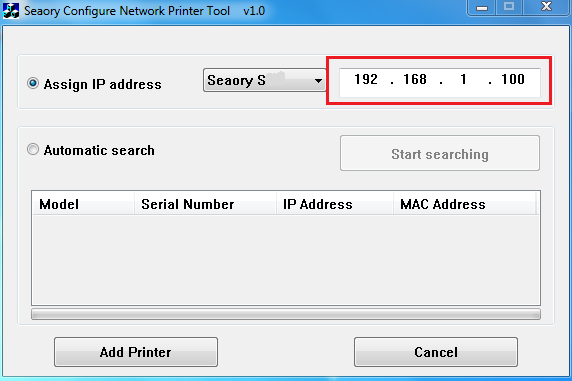 Настройки драйвераПараметры печати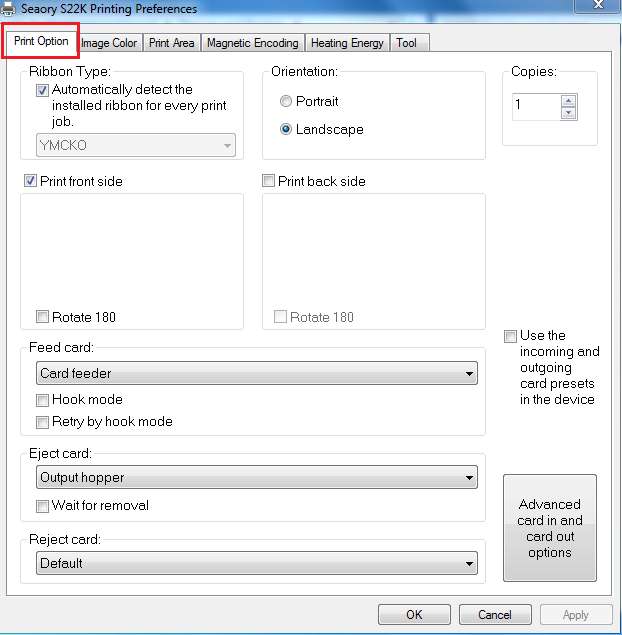 Настройка типа риббона（1）Наведите указатель мыши на выбранный «принтер Seaory S22K» и нажмите правую кнопку, в меню принтера выберите «Параметры печати».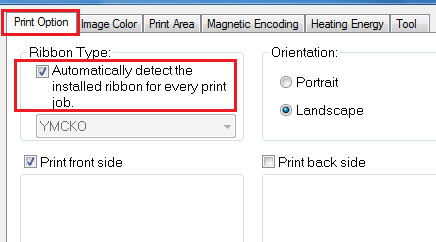 （2）Когда параметр «Автоматически определять установленную ленту» был отменен, тип ленты необходимо установить вручную из следующих вариантов.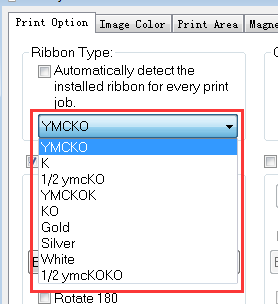 Настройки ориентации печати（1）Книжная или альбомная. По умолчанию выбрана альбомная ориентация.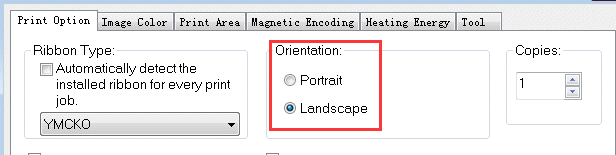 （2）Настройка односторонней или двусторонней печати. По умолчанию печать только на лицевой стороне, если требуется двусторонняя печать, также выберите печать на обратной стороне. 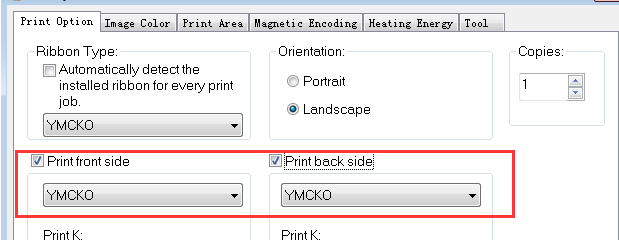 Настройка поворота печати  По умолчанию не установлено. Если выбрано «повернуть на 180», страница печати будет повернута на 180 градусов.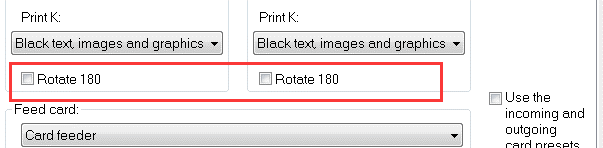 Настройка режима подачи карт（1）По умолчанию выбрана автоматическая подача карт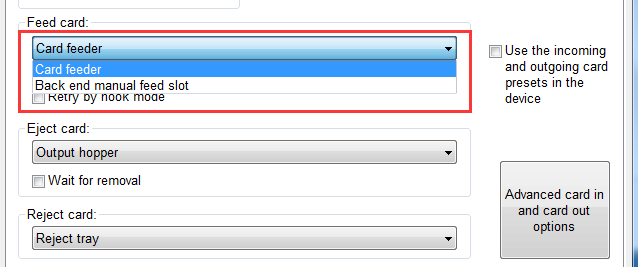 （2）Опциональна возможна ручная подача карт с задней части принтера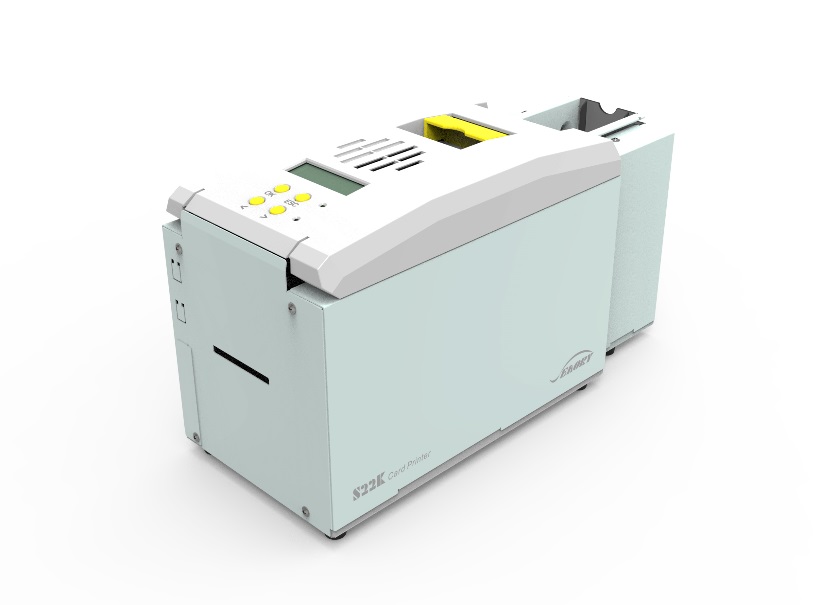 （3）Подача с помощью крюкаНастройки показаны ниже: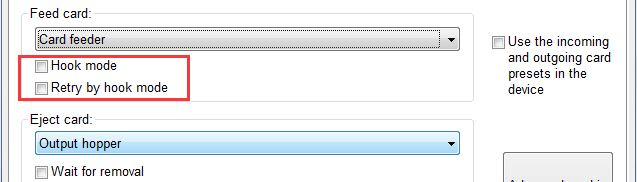 A. По умолчанию подача с помощью роликаB. При выборе подачи с помощью крюка, обе опции будут работать одновременно.C. При выборе «retry by hook mode» подача с помощью крюка сработает, если не удастся подача с помощью ролика. 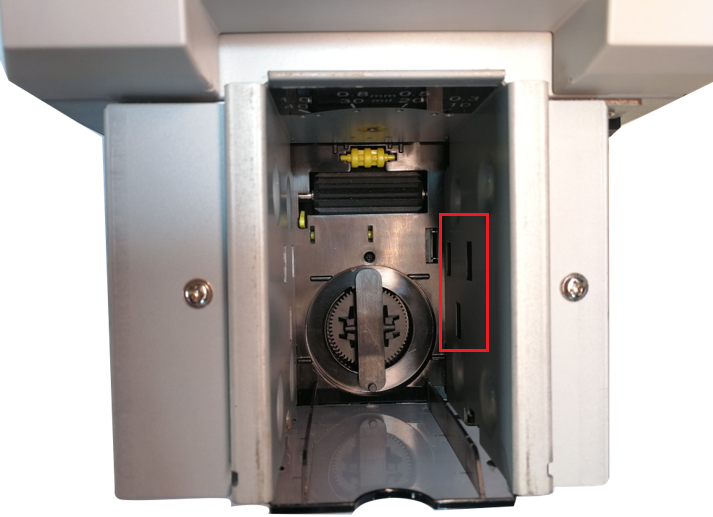 Настройка выдачи карт（1）Карта по умолчанию выходит из «выходного лотка» после завершения печати.（2）Дождитесь извлечения, по умолчанию не выбрано, карта будет ждать извлечения в слоте для выдачи карт после завершения печати.Настройка отбраковки картВы можете найти страницу ниже в меню «Параметры печати».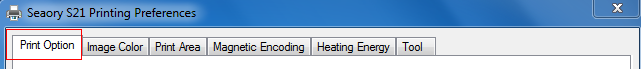 Defaulted: Defective card will moving out from “reject card box”. Defective card moving out from “output hopper” or “reject tray” are optional.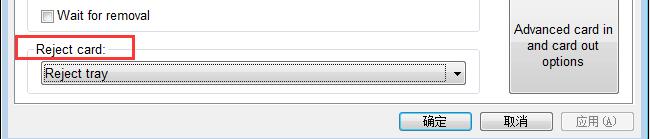 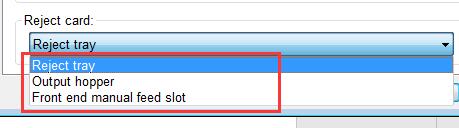 Расширенные настройки параметров подачи и выдачи картНастройка по умолчанию, как показано ниже: ее можно настроить в соответствии с фактическими требованиями приложения.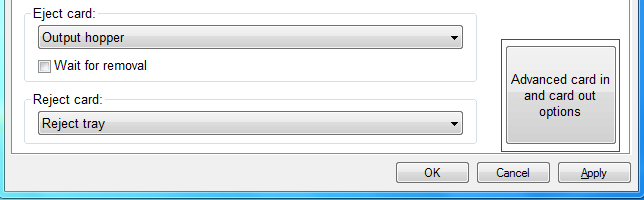 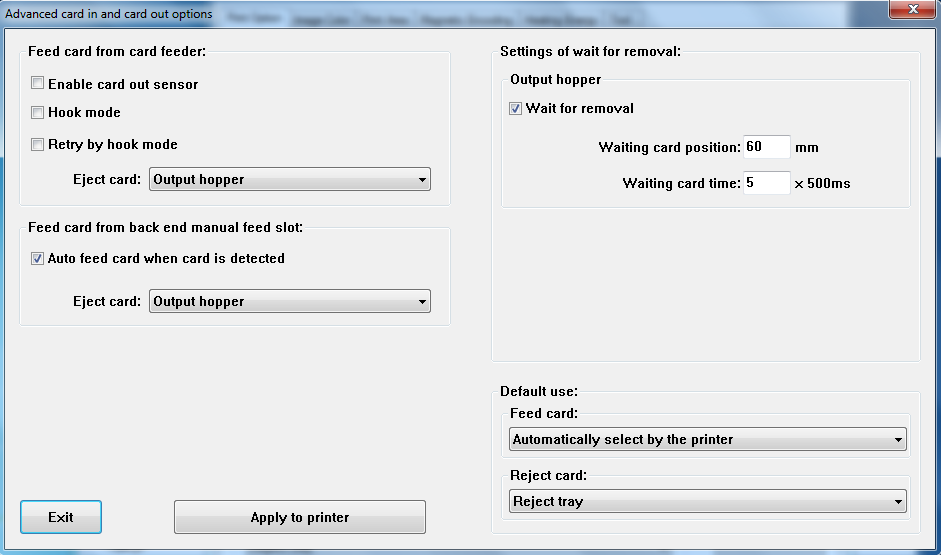 Настройки цветаНастройки по умолчанию являются оптимальными, обычно их не нужно менять, при необходимости можно настроить.Сброс: означает восстановление заводских настроек цвета изображения по умолчанию.Применить: после установки нового значения параметра нажмите «Применить» для вступления в силу.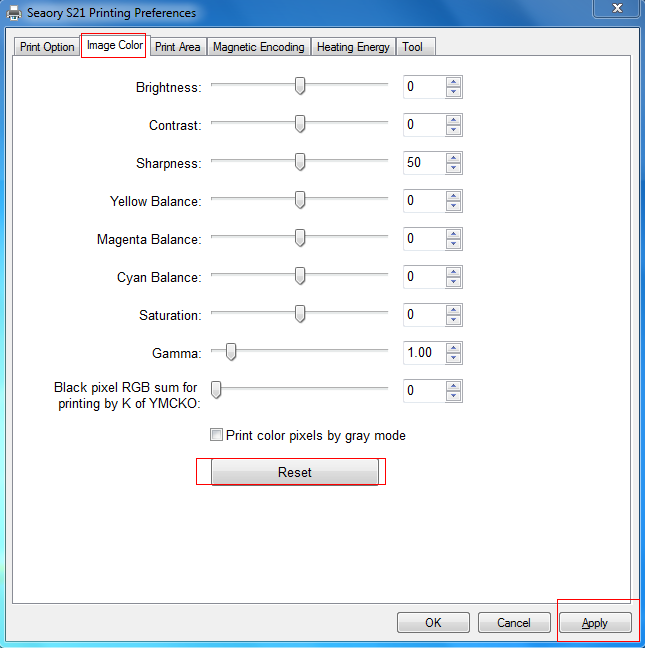 Настройка области печати（1）Область печати по умолчанию - печать всей страницы.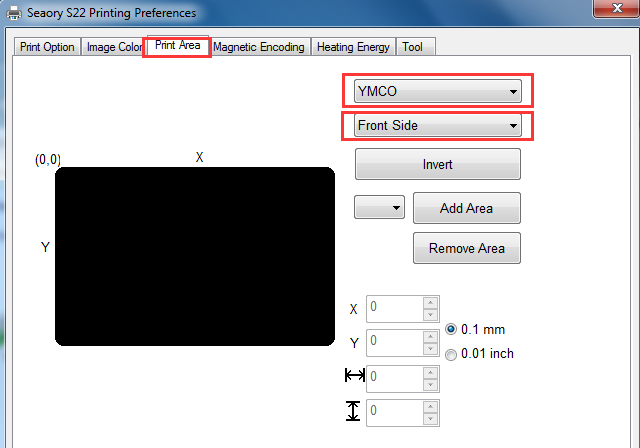 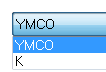 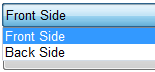 По умолчанию YMCO и K - печать от края до края.По умолчанию печать от края до края на обоих сторонах（2）Настройка области печати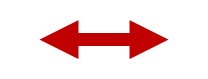 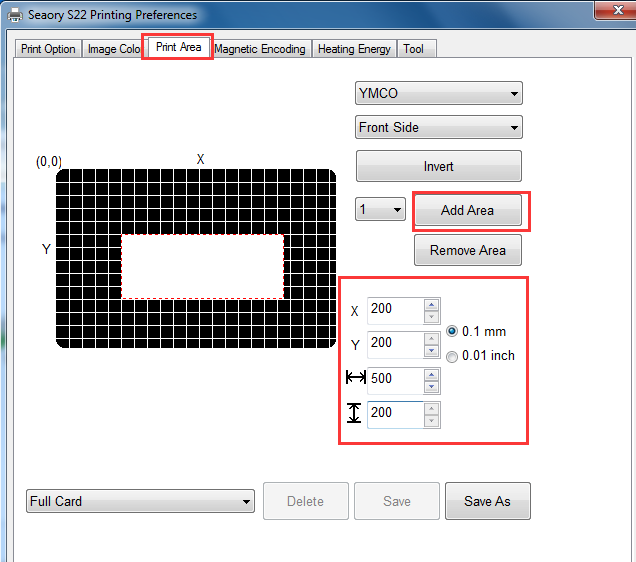 Щелкните «Добавить область», введите или отрегулируйте значение X, Y и значение длины и ширины.Красная двойная стрелка: показывает расстояние от оси X до белой области.Двойная желтая стрелка: показывает расстояние от оси Y до белой области.Зеленая двойная стрелка: обозначает длину белой области (без области печати).Фиолетовая двойная стрелка: обозначает ширину белой области (без области печати).Настройка кодирования магнитной полосыФункция: для любого ПО редактировать текст между символами фильтра, при печати принтер кодирует тот же текст.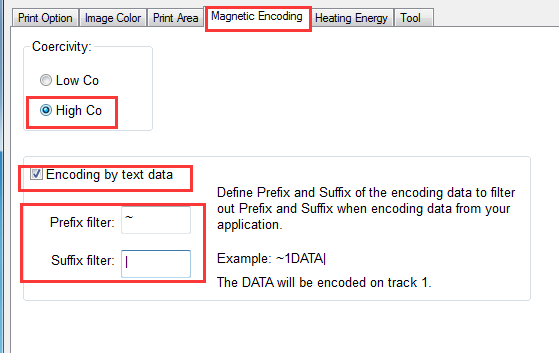 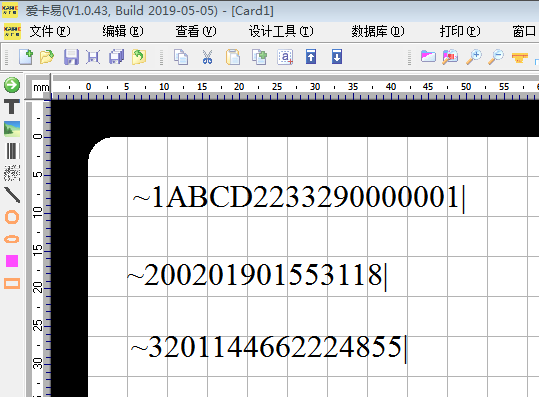 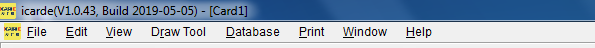 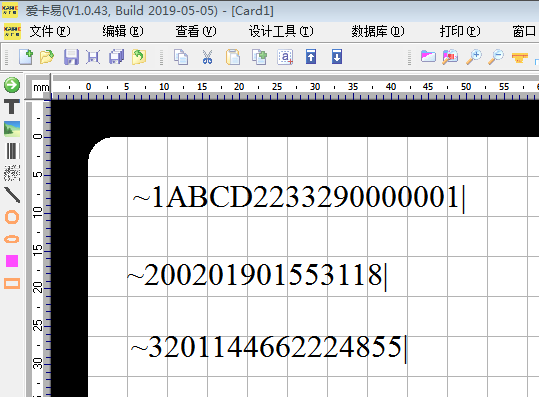 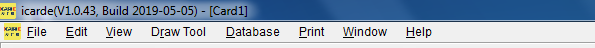 Настройка нагрева печатающей головы Когда цвет изображения относительно светлый, необходимо увеличить значение нагрева печатающей головы. Когда цвет печати темный или лента легко рвется, необходимо уменьшить значение нагрева печатающей головы.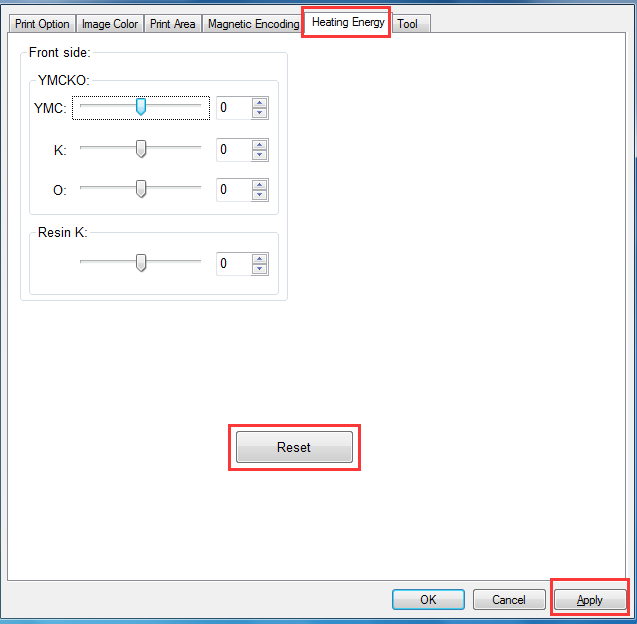 YMCKO для риббона YMCKOK для монохромного риббонаReset – возвращение к заводским настройкамНастройки принтераИнформацию о карточном принтере можно найти на рисунке ниже 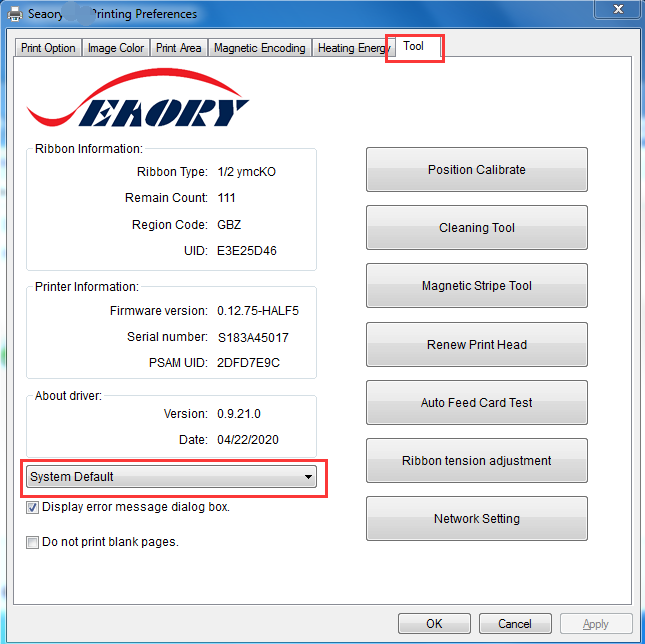 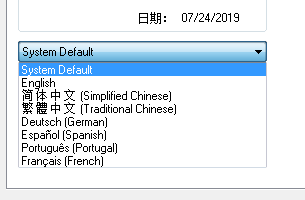 Каллибровка положенияЧтобы исправить положение печати, когда на карточках появляется белый край. По умолчанию коррекция не требуется.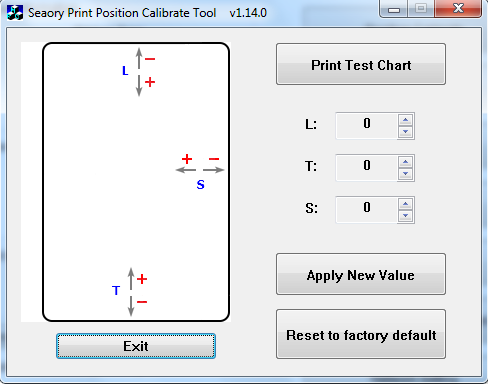 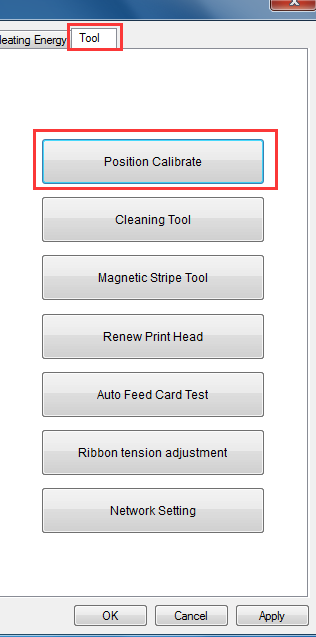 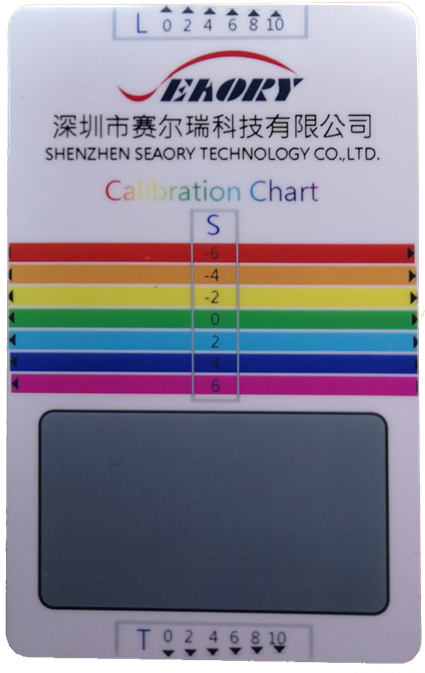 Инструмент для очисткиОтложение пыли или загрязнений внутри карточного принтера может вызвать повреждение важных деталей и повлиять на качество печати. Поэтому рекомендуется чистить принтер при замене ленты или, по крайней мере, один раз в месяц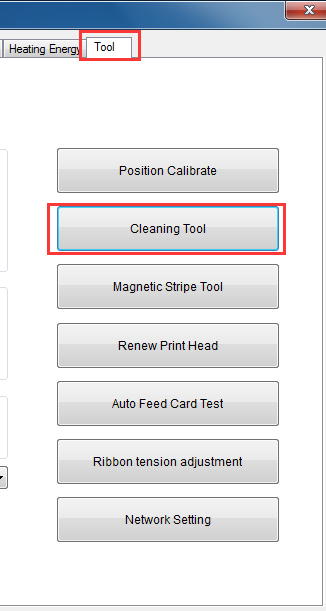 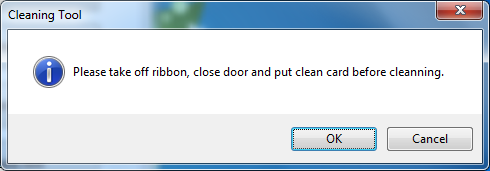 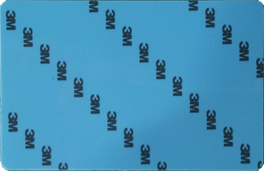 Регулировка натяжения лентыЕсли на боковой стороне карты появляются цветные линии: уменьшите (-) белое конечное значение или увеличьте (+) красное конечное значение.Если внутри карточки появляются цветные линии: увеличьте (+) конечное значение белого или уменьшите (-) конечное значение красного.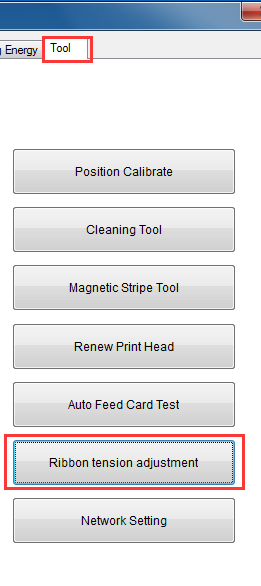 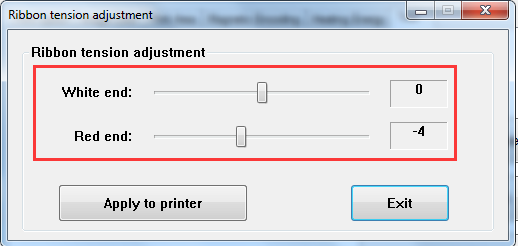 Применить к принтеру: после установки нового значения параметра нажмите «Применить», чтобы изменения вступили в силу.Настройка кодирования магнитной полосыОсновная функция - чтение и запись карты с магнитной полосой.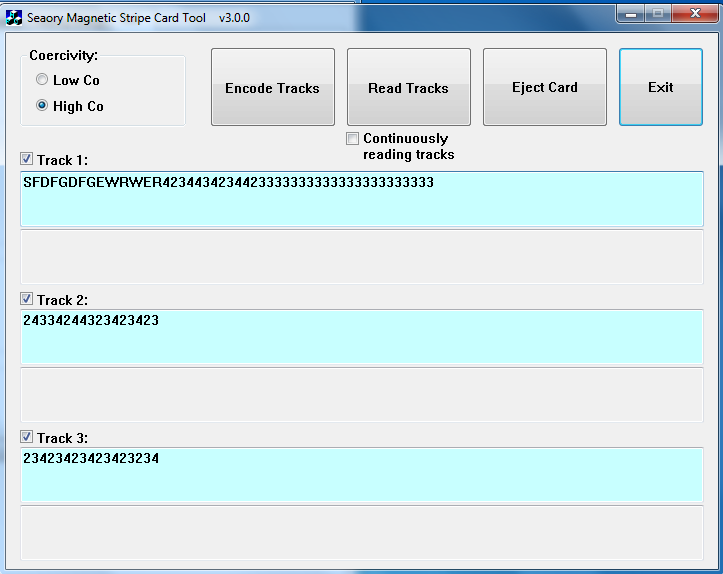 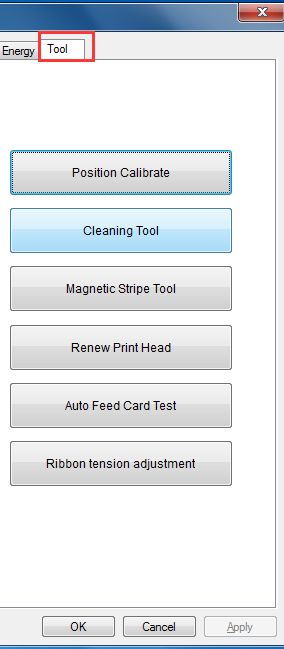 Кодирование полосы тест записи данных на карту с магнитной полосой.Считывание полосы: тест чтения данных с карты с магнитной полосой.Извлечь карту: карта выдвигается в выходной лоток.Выход: закрыть текущий интерфейс.Другие инструменты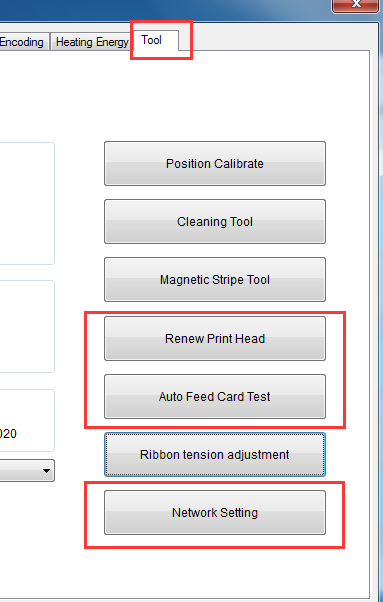 1） Обновите печатающую головку: обновите штрих-код новой печатающей головки после замены печатающей головки. В противном случае это может привести к проблемам с печатью.（2） Инструмент тестирования автоматической подачи карточек: убедитесь, что карточка может подаваться автоматически.Тест печатиСтраница тестирования драйвераШаг 1. Откройте «Настройки печати», нажмите «Инструмент», найдите и нажмите «Калибровка положения».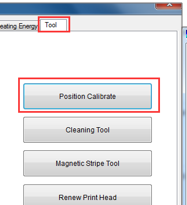 Шаг 2: Поместите белую карточку в загрузочный лоток, затем нажмите «Распечатать тестовую таблицу».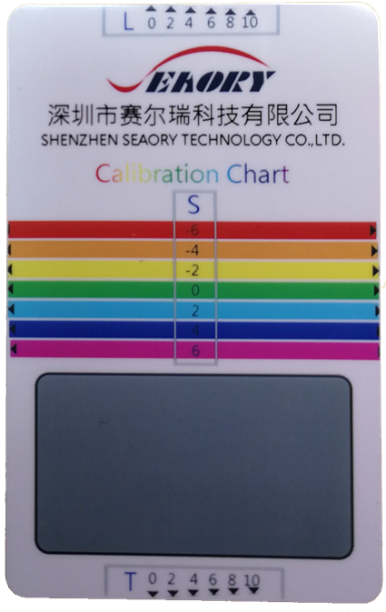 .Seaory iCARDE программное обеспечение для дизайна карт После выполнения всех вышеуказанных шагов соответствующее программное обеспечение можно использовать для печати и тестирования карточного принтера. Вы также можете выполнить тестовую печать с помощью программного обеспечения Seaory iCARDE. Подробную информацию см. В руководстве по Seaory iCARDE. 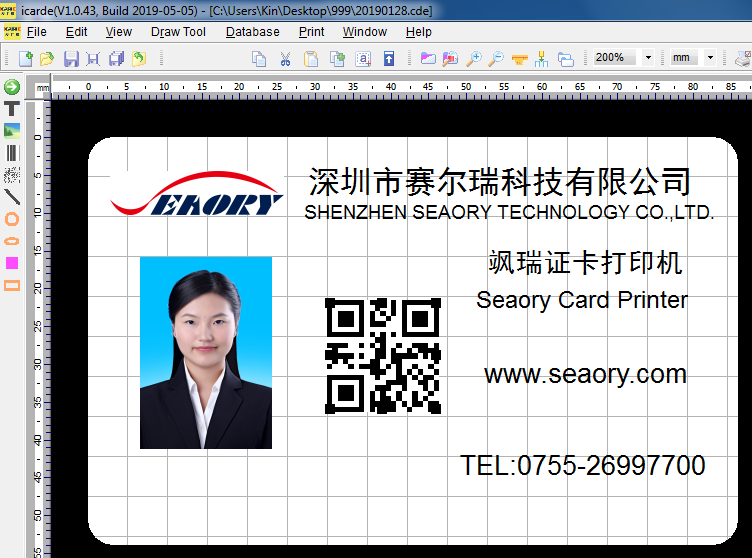 Чистка и уходЗамена чистящего роликаЧистящий валик предназначен для поглощения пыли с карты и улучшения качества печати.Заменяйте чистящий валик после каждого использования рулона ленты или один раз в месяц. Подробную информацию о работе см. В разделе 5.1.Путь движения чистящей картыОтложение пыли или загрязнений внутри карточного принтера может вызвать повреждение важных деталей и повлиять на качество печати. Поэтому рекомендуется чистить принтер при замене ленты или, по крайней мере, один раз в месяц.Руководство по эксплуатации драйвера см. В разделе 7.15.（2）Руководство по эксплуатации LCM:Шаг 1. Извлеките чистящую карту из коробки для принадлежностей, удалите гиалиновый слой 3M с обеих сторон чистящей карты и поместите его во входной бункер.Шаг 2: Когда на карточном принтере отображается «Готово», нажмите «ОК» один раз, затем нажмите «>» два раза.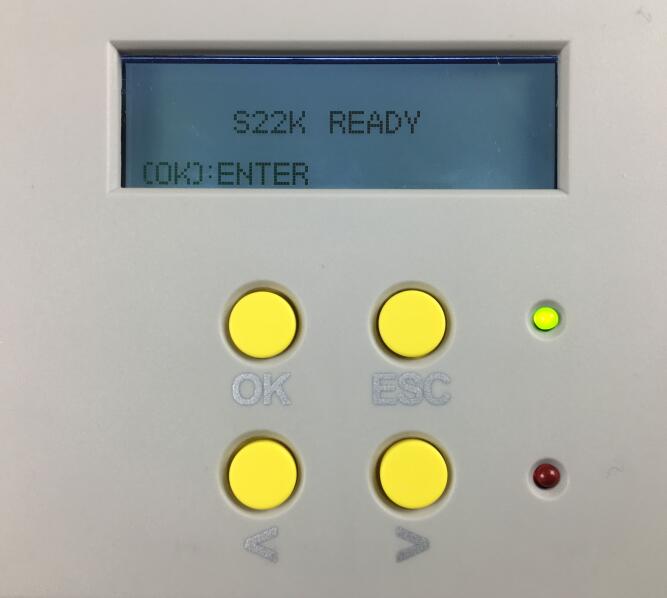 Шаг 3: ЖКМ показывает «Функция очистки», нажмите «ОК» один раз. Затем LCM покажет «Откройте крышку».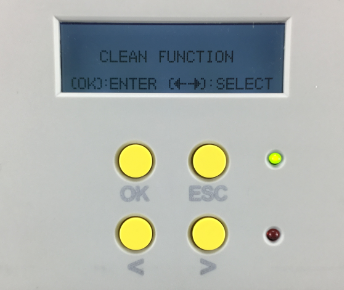 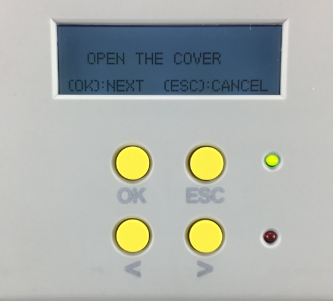 Шаг 4: Откройте крышку, выньте картридж с лентой и закройте верхнюю крышку.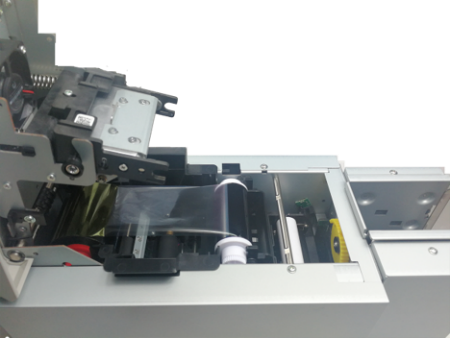 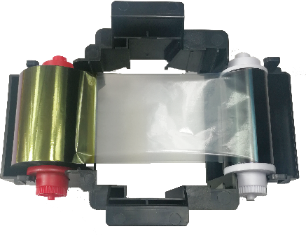 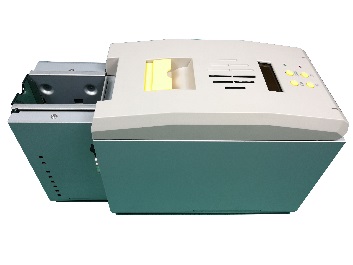 Шаг 5: Нажмите «ОК» один раз. Карточный принтер начнет чистку.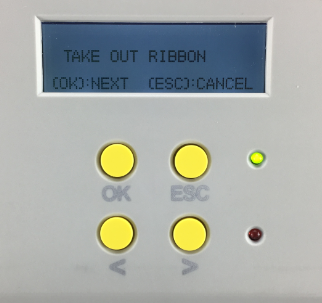 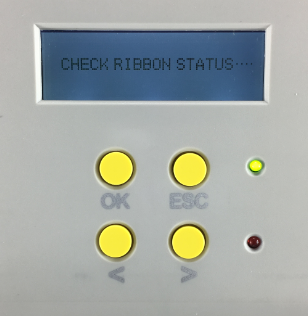 Шаг 6: Чистящая карта выйдет из выходного отверстия карты после завершения очистки. После этого установите картридж с лентой и закройте верхнюю крышку.Очистка печатающей головыПечатающая головка - самая важная и ценная часть карточного принтера. Как и автомобиль, это расходный материал, который со временем выходит из строя. Только постоянное внимание к техническому обслуживанию может продлить срок службы.Метод обслуживания заключается в использовании чистящей палочки для очистки. Очищайте его каждый раз при смене ленты или при плохом эффекте печати. И также рекомендуется чистить печатающую головку один раз в месяц.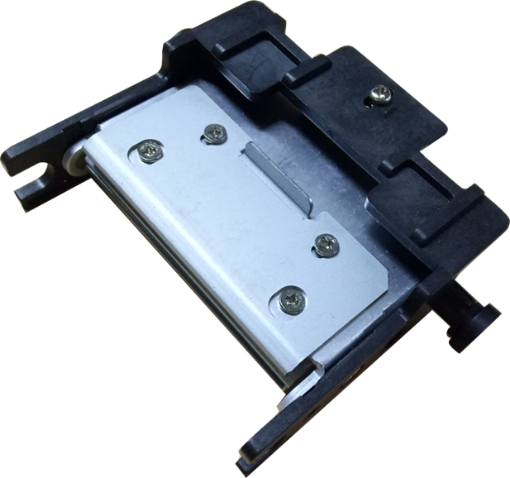 Шаги по очистке печатающей головки:Шаг 1. Выньте чистящую палочку из коробки с принадлежностями 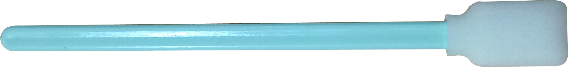 Шаг 2: Выключите карточный принтер, откройте верхнюю крышку и найдите печатающую головку, показанную на рисунке ниже.Шаг 3. Протрите печатающую головку в одном направлении слева направо или справа налево с помощью чистящей палочки. Не протирайте туда-сюда. Обычно протрите 3-5 раз.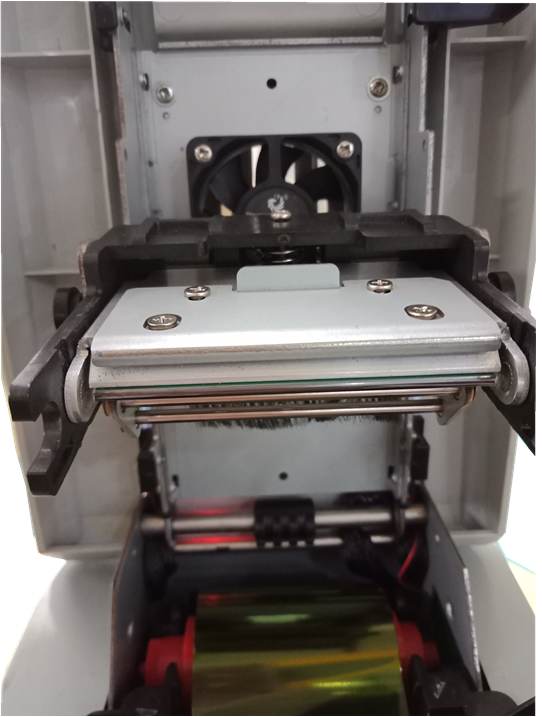  Замена печатающей головыПри длительном использовании принтера, когда истечет срок службы или нет регулярной чистки или обслуживания или искусственного повреждения, на принтере появятся сломанная игла, пустые вертикальные полосы и т. Д. Затем вам необходимо заменить печатающую головкуПоследовательность действий:Шаг 1. Выньте новую печатающую головку и запишите ее серийный номер.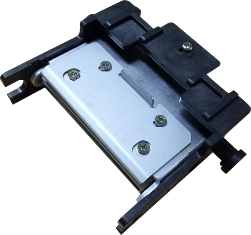 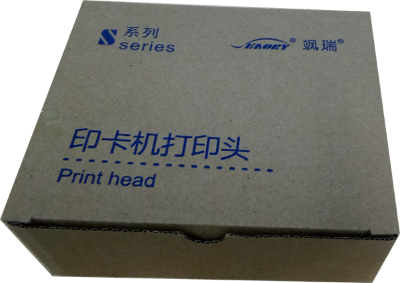 Шаг 2: Выключите карточный принтер, откройте верхнюю крышку и найдите печатающую головку, показанную на рисунке ниже.Шаг 3: Внимательно посмотрите на конструкцию с обеих сторон печатающей головки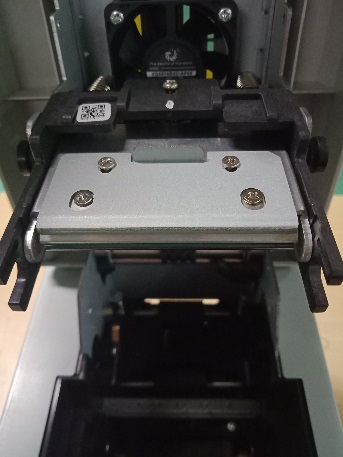 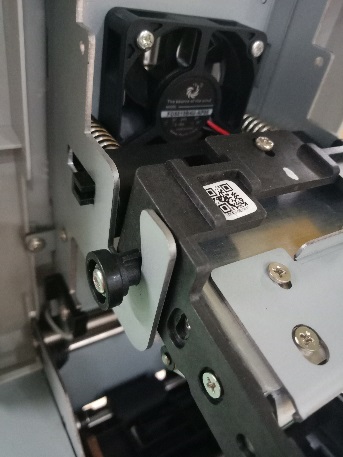 Шаг 4: Снимите печатающую головкуВозьмитесь за печатающую головку за обе стороны и прижмите печатающую головку к крышке. В это время пружина будет сжата. Ослабьте печатающую головку, когда маленький цилиндр с обеих сторон печатающей головки выйдет из металлического крючка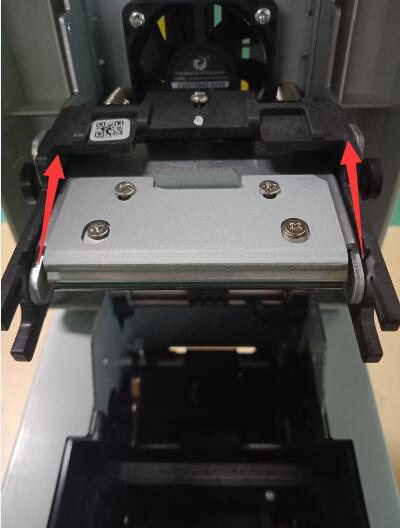 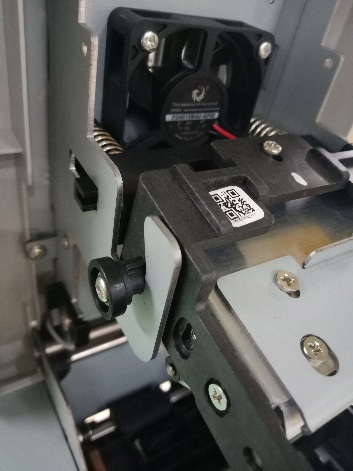 Найдите проводку и рукой вытащите ее из вилки 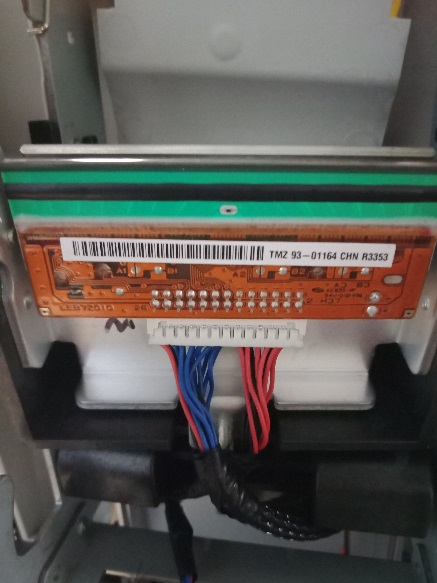 Шаг 5: Установите новую печатающую головкуВыньте новую печатающую головку и подсоедините проводку печатающей головки к электрическому разъему. Обратите внимание, что направление штекера проводки должно совпадать с направлением интерфейса печатающей головки.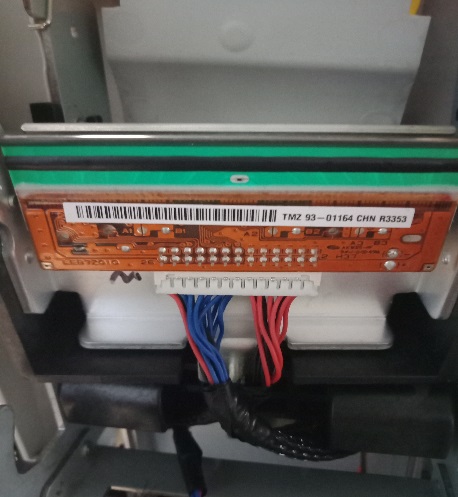 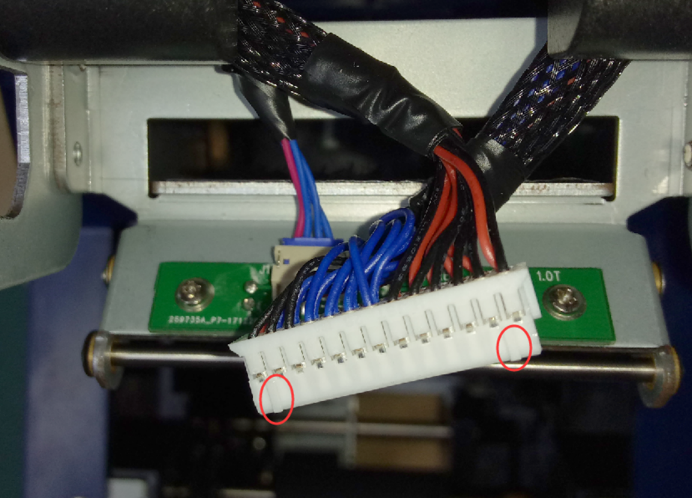 Зафиксируйте печатающую головку на крючке и удерживайте часть A напротив части B, пока цилиндры с обеих сторон части A не застрянут на металлическом крючке.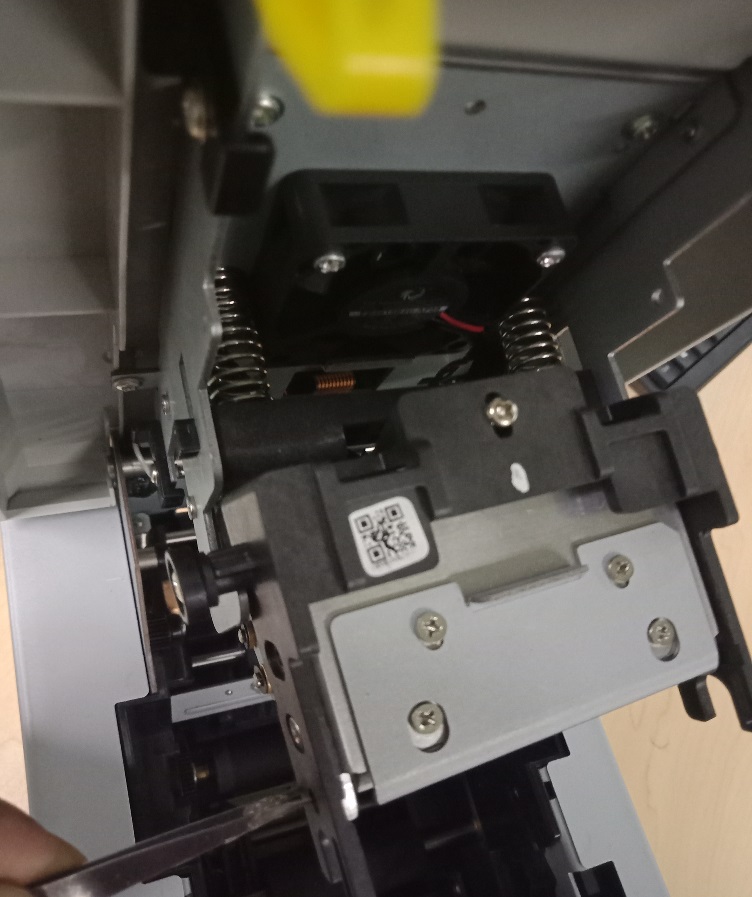 Конец：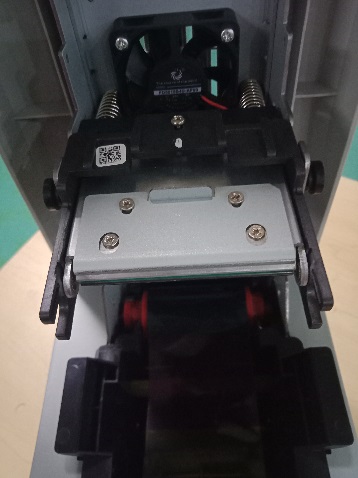 Шаг 6: Введите серийный номер новой печатающей головки в драйвер. Отсутствие ввода может привести к неправильной печати. Откройте «Параметры печати», нажмите «Инструмент», найдите и нажмите «Обновить» печатающую головку”.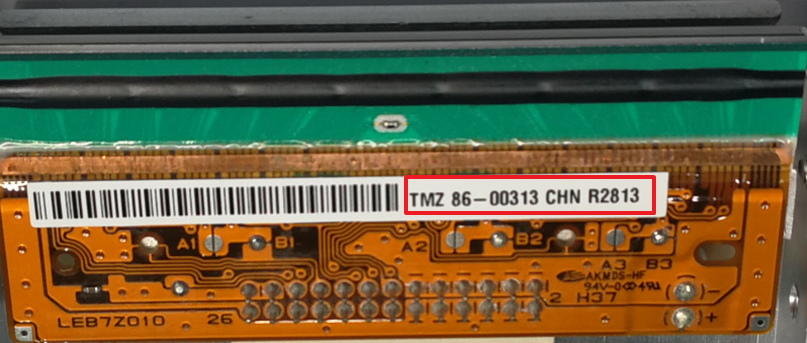 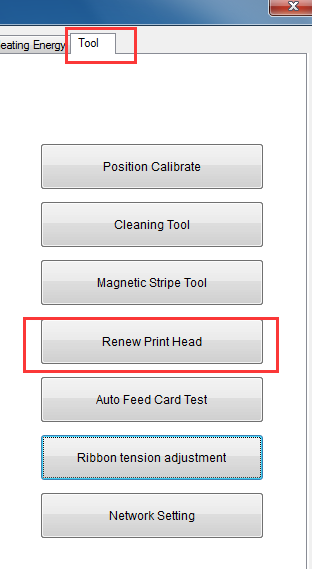 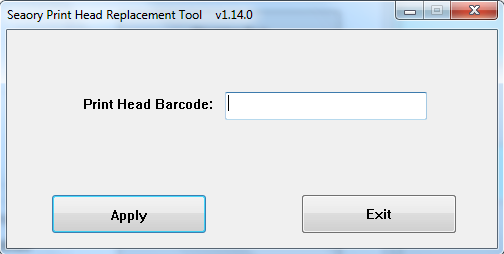 Общие коды неисправностей и решенияКарточный принтер случайно обнаруживает некоторые неисправности в процессе использования, и самый прямой способ определить неисправность - это увидеть код, отображаемый на экране дисплея LCM карточного принтера. Узнайте код неисправности карточного принтера, вы сможете четко узнать причину неисправности и найти решение. FAQПринтер не печатаетУбедитесь, что драйвер карточного принтера установлен правильноПроверьте подключение кабеля питания и USB.Проверьте ленты и открыткиРаспечатать тестовое изображениеПринтер выдает белые картыПроверьте риббон и картыСбросьте параметры карточного принтера с помощью драйвера (параметр печати - Инструмент - - Калибровка положения - Сброс до заводских значений по умолчанию) или настройте значения L, T и S.Попробуйте напечатать снова после настройкиПроверьте, соответствует ли печатная карта стандарту CR-80.При частичной или ошибочной печатиПроверьте настройки карточного принтера.Проверьте кабель и лентуУбедитесь, что чистящий валик чистыйУбедитесь, что карта чистаяПроверьте печатающую головкуЕсли напечатанная карта имеет дефектПоверхность карты не чистаяОчистите карточный принтер с помощью чистящей карты.Печатающая головка не чистая и не повреждена, необходимо протереть очистку или заменитьПроверьте, нужно ли заменить чистящий валик.Когда на распечатанной карточке появляется белая линияПроверьте, правильно ли установлена лентаУбедитесь, что печатающая головка не чиста и не повреждена.Когда на распечатанной карточке появляются белые вертикальные или цветные линииВозможно, печатающая головка поврежденаКогда на распечатанной карточке появляется размытое изображениеПроверьте, правильно ли установлена лентаПроверьте чистящий валик или печатающую головку.Проверьте, соответствует ли печатная карта стандарту CR-80.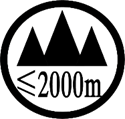 Значение: Оборудование с этикеткой разработано и оценено только для высоты 2000 м над уровнем моря. Следовательно, это применимо только к приложениям безопасности на высоте ниже 2000 м. При использовании на высоте более 2000 м может возникнуть угроза безопасности.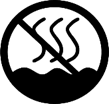 Значение: Оборудование с логотипом разработано и оценено только в соответствии с нетропическими климатическими условиями. Поэтому он подходит для безопасного использования только в нетропических климатических условиях. При использовании в тропических климатических условиях может возникнуть угроза безопасности.НазваниеSeaory S22K Метод печатиСублимационнаяПитаниеAC 100-240V 50-60Hz; DC 24-25.5V, 2.7 A；ЗапечаткаISO CR80 (53.98мм×85.60мм) Разрешение300dpi × 300dpi（300dpi × 600dpi опционально）СкоростьМонохромная печать: 3-5с (односторонняя) / 7-11с (двусторонняя)Полноцветная печать: 20с (односторонняя) / 42с (двусторонняя)Материал картыPVCТолщина карты0.3-1.05ммПамять128MВместимость входного лотка100 карт (0.76мм толщина)Операционная системаWindows XP/7/8/10, Windows Server 2003/2008/2012/2016,Linux, AndroidДисплейКитайский: 8 символов в линии, 2 линииАнглийский:16 символов в линии, 4 линииПоддержка других языковУсловия эксплуатацииТемпература 15℃-30℃ (59-86℉)，20%-65%, Lowest / Уловия храненияТемпература.: -5℃-70℃(23-158℉)，20%-70% Fault code Fault nameReasonSolutionCODE:43Ribbon missingЛента не установлена.Установите ленту в соответствии с руководством по эксплуатации.CODE:46 Ribbon outЗамените новую лентуЗамените новую ленту в соответствии с руководством по эксплуатацииCODE:5FCard outРазместите несколько картРазместите несколько карт в соответствии с руководством по эксплуатацииCODE:21Cover openВерхняя крышка не закрытаЗакройте верхнюю крышкуCODE:22Reject box open Окно отклонения открытоЗакройте окно отклоненияCODE:23Reject box fullПоле для отклонения заполнено.Выньте дефектные карты.CODE:51Card feed errorНеправильная настройка толщины входа подачи карточекОтрегулируйтетолщина карты подачи согласно инструкции по эксплуатацииCODE:11Card jamНеобычное застревание картыРегулярно очищайте движущийся ролик карты в соответствии с руководством по эксплуатации.CODE:44Ribbon unsupportОтсутствие поддержки лентыПроверьте сведения о ленте в драйвере или LCM и обратитесь к местному дистрибьютору.